报价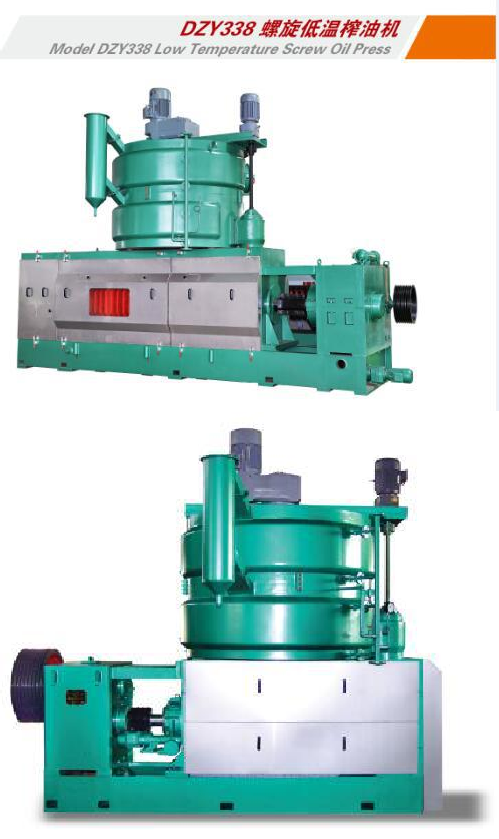 机型图片主要技术参数数量包装价格(元）DZY338 螺旋低温榨油机处理量:150-300 吨/天配备动力:185KW干饼残油率:13-16%外形尺寸（长*宽*高）:5950×1477×3250mm 净重:17500KG1裸装530000XZ32-2 螺旋榨油机处理量:100-130 吨/天配备动力:90KW干饼残油率:8-10% 外形尺寸（长*宽*高）:4410×2270×3850mm净重:11500 kg1裸装440000ZX 252 榨油机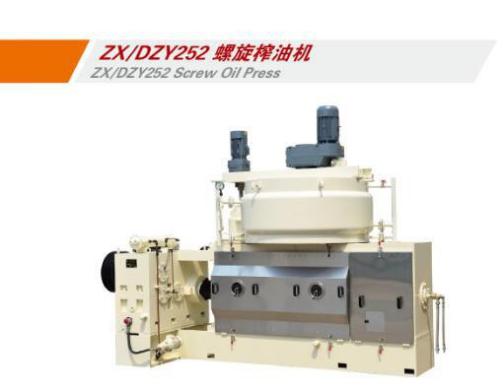 处理量:20-25 吨/天配备动力:45KW 干饼残油率:5-8%外形尺寸（长*宽*高）: 5000×2580×2700mm净重:8000 kg1裸装3840000ZX18(200A-3) 螺旋榨油机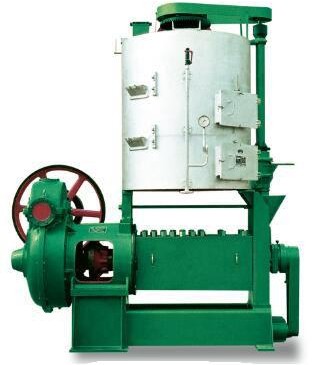 处理量:7-10 吨/天配备动力:18.5KW 干饼残油率:5-7%外形尺寸（长*宽*高）:2900×1850×3240mm 净重:5000KG1裸装110000XZ20 一次性压榨榨油机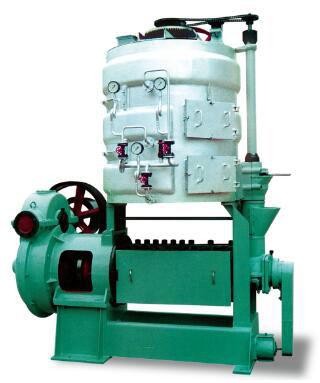 处理量:15-20 吨/天配备动力:45KW 干饼残油率:6-7%外形尺寸（长*宽*高）:2900×1859×3640mm 净重:5500KG1裸装115000XZ28 螺旋榨油机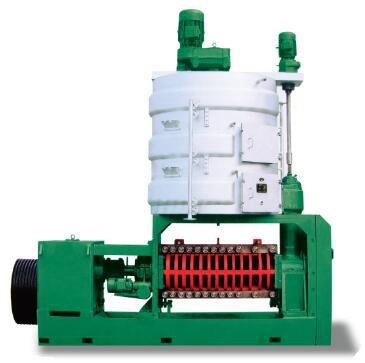 处理量:40-60 吨/天配备动力:55KW 干饼残油率:7-9% 外形尺寸（长*宽*高）:3705×1040×2800mm净重:10000 kg1裸装335000ZX276 螺旋榨油机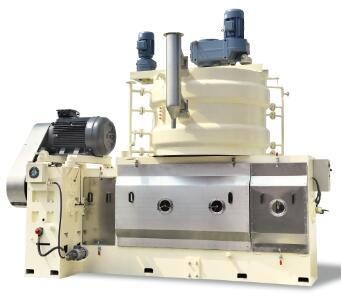 处理量:50-60 吨/天配备动力:75KW 干饼残油率:6-8%外形尺寸:3705×1040×2800mm净重:10000KG1裸装400000ZX340 螺旋榨油机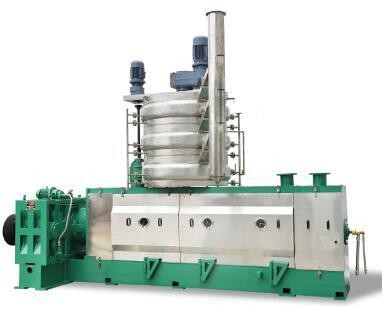 处理量:200-240 吨/天配备动力:250KW干饼残油率:9-10%外形尺寸:6300×1480×3352mm净重:16500KG1裸装560000